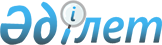 О внесении изменений и дополнений в постановление Правительства Республики Казахстан от 26 февраля 2009 года № 220
					
			Утративший силу
			
			
		
					Постановление Правительства Республики Казахстан от 9 ноября 2009 года № 1789. Утратило силу постановлением Правительства Республики Казахстан от 25 апреля 2015 года № 325      Сноска. Утратило силу постановлением Правительства РК от 25.04.2015 № 325 (вводится в действие со дня его первого официального опубликования).      Правительство Республики Казахстан ПОСТАНОВЛЯЕТ: 



      1. Внести в постановление Правительства Республики Казахстан от 26 февраля 2009 года № 220 "Об утверждении Правил исполнения бюджета и его кассового обслуживания" (САПП Республики Казахстан, 2009 г., № 12, ст. 86) следующие изменения и дополнения:



      в Правилах исполнения бюджета и его кассового обслуживания, утвержденных указанным постановлением:



      в абзаце пятом пункта 2 слова "утвержденными паспортами местных бюджетных программ" заменить словами "стратегическими планами государственных органов";



      в пункте 6:



      в абзаце третьем слово "(подпрограмм)" исключить;



      абзац пятый исключить;



      в абзаце девятом слова "срокам выполнения мероприятий предусмотренных паспортом местных бюджетных программ (подпрограмм)," исключить;



      в абзаце десятом слова "согласно срокам реализации мероприятий в течение соответствующего финансового года по каждой местной бюджетной программе (подпрограмме) предусмотренных паспортом," исключить;



      в абзаце втором пункта 10 слова ", а годовые суммы плана финансирования местных бюджетных программ (подпрограмм) должны соответствовать суммам" и "и постановлений местных исполнительных органов о реализации решения маслихата о местном бюджете на очередной финансовый год" исключить;



      в пункте 11:



      в абзаце втором слово "республиканских" исключить;



      абзац третий исключить;



      в абзацах первом и четвертом пункта 12 слова "по республиканскому бюджету центральный", "республиканского", "центральный" исключить;



      в пункте 13:



      в абзаце первом:



      слово "центральным" исключить;



      после слов "закона о республиканском бюджете" дополнить словами "и решений маслихатов о местных бюджетах";



      абзац второй исключить;



      пункт 14 изложить в следующей редакции:



      "14. План поступлений в бюджет и годовые объемы поступлений в бюджет, направляемые в Национальный фонд Республики Казахстан, утвержденные по спецификам, должны соответствовать суммам поступлений соответствующего бюджета и объемам поступлений в бюджет, направляемым в Национальный фонд Республики Казахстан по категориям, классам и подклассам поступлений, утвержденным Законом о республиканском бюджете на очередной финансовый год или решением маслихата о местном бюджете на очередной финансовый год, а в разрезе специфик приказу уполномоченного органа по исполнению бюджета.



      Уполномоченные органы, ответственные за взимание налоговых, неналоговых поступлений, поступлений от продажи основного капитала, трансфертов, сумм погашения бюджетных кредитов, от продажи финансовых активов государства, займов, предоставляют в уполномоченный орган по исполнению бюджета проекты планов поступлений составленные в соответствии с классификацией поступлений бюджета ЕБК РК с помесячной разбивкой согласно приложениям 9-12 к настоящим Правилам.



      Данные проекты предоставляются в течение 2-х дней после принятия приказа уполномоченного органа по исполнению бюджета.";



      в абзаце втором пункта 16 предложение третье исключить;



      пункт 18 исключить;



      в абзаце втором пункта 19 слова "(подпрограммам)", "постановлениям местных исполнительных органов о реализации решения маслихата о местном бюджете на очередной финансовый год" и абзац четвертый исключить;



      в абзацах шестом и девятом пункта 26 слова "(подпрограмме)", "подпрограмме" исключить;



      абзац второй пункта 30 дополнить предложением следующего содержания:



      "При этом, заявки на изменение планов поступлений доходов представляются не менее чем за семь рабочих дней до завершения отчетного периода.";



      в пункте 33:



      в абзаце первом слово "республиканских" исключить;



      абзац второй исключить;



      в пункте 34:



      в абзаце десятом слова "(подпрограмме)" исключить;



      в абзаце одиннадцатом слова ", за исключением местных бюджетных программ (подпрограмм)" исключить;



      в пункте 36:



      абзац третий изложить в следующей редакции:



      "Администратор местных бюджетных программ утверждает справки о внесении изменений в индивидуальные планы финансирования в 4-х экземплярах, один из которых направляет в государственное учреждение, второй оставляет у себя, третий и четвертый передает в территориальное подразделение казначейства, с реестром в 2-х экземплярах, по форме согласно приложению 17 к настоящим Правилам, где четвертый экземпляр с отметкой органа казначейства о принятии данной справки направляется в соответствующий местный уполномоченный орган по исполнению бюджета для использования им при проведении бюджетного мониторинга.";



      в абзаце шестом слова "десятого числа текущего года" заменить словами "десятого числа текущего месяца";



      в абзаце первом пункта 38 слова ", а по местным бюджетам по бюджетной программе (подпрограмме)" исключить;



      в абзаце первом пункта 39 слова ", а по местным бюджетам по бюджетным программам (подпрограммам)" исключить;



      в абзаце четвертом пункта 41 после слов "увеличения планов" дополнить словами "текущего и";



      абзац второй пункта 47 исключить;



      в пункте 48 слово "республиканского" исключить;



      в пункте 53:



      в абзаце втором слова ", а по местным бюджетам по бюджетным программам (подпрограммам)" исключить;



      в абзаце третьем слова ", по местным бюджетам по бюджетным программам (подпрограммам)" исключить;



      абзац четвертый изложить в следующей редакции:

      "В случае уточнения бюджета, приказ уполномоченного органа по исполнению бюджета о внесении изменений и дополнений в приказ об утверждении годовых сумм прогноза поступлений в соответствии с классификацией поступлений бюджета на очередной финансовый год утверждается в течение 5-и дней со дня принятия закона о внесении изменений и дополнений в закон о республиканском бюджете на очередной финансовый год или решения маслихата о внесении изменений и дополнений в решение маслихата о местном бюджете на очередной финансовый год.";



      в пункте 58 слова ", а по местным бюджетам перечень бюджетных программ (подпрограмм)" исключить;



      пункт 59 изложить в следующей редакции:

      "59. На основании решения бюджетной комиссии уполномоченный орган по государственному планированию разрабатывает проект постановления Правительства Республики Казахстан или местного исполнительного органа по увеличению годовых плановых назначений соответствующих бюджетных программ за счет остатков бюджетных средств и вносит его в установленном порядке в Правительство Республики Казахстан или в акимат соответствующего местного исполнительного органа.";



      в пункте 62:



      абзац второй изложить в следующей редакции:

      "Уполномоченный орган по государственному планированию разрабатывает проект постановления по корректировке показателей утвержденного (уточненного) бюджета, связанной с образованием, ликвидацией, реорганизацией, изменением функций государственных органов, исполнительных органов, финансируемых из местного бюджета и подведомственных им государственных учреждений, и вносит его в Правительство Республики Казахстан или акимат соответствующего местного исполнительного органа.";



      абзац третий исключить;



      в абзаце четвертом слова ", а по местным бюджетам по бюджетным программам (подпрограммам)" исключить;



      в абзаце втором пункта 78 после слов "с указанием срока действия разрешения" дополнить словами "до конца текущего финансового года";



      пункт 79 изложить в следующей редакции:

      "79. Основанием представления администратором бюджетной программы ходатайства на открытие счета в иностранной валюте являются международные договоры, заключенные в соответствии с законодательством Республики Казахстан о международных договорах и нормативные правовые акты Республики Казахстан, которыми предусмотрено осуществление международного сотрудничества и внешнеэкономическая деятельность, а также договора на приобретение товаров (работ, услуг) с поставщиками-нерезидентами, заключенные в соответствии с законодательством о государственных закупках, кроме случаев, когда из международного договора следует, что для его применения требуется издание закона.

      Администратор бюджетной программы обеспечивает обоснованность представления ходатайства на открытие счета в иностранной валюте.";



      в абзаце втором пункта 87 после слов "письменное разрешение" дополнить словами "в порядке, определенном настоящей главой";



      в пункте 88 после слов "КСН целевого финансирования" дополнить словами ", счетов в иностранной валюте и КСН временного размещения денег";



      в пункте 117 после слова "или" дополнить словом "соглашения";



      дополнить пунктом 141-1 следующего содержания:

      "141-1. При недостаточности суммы возврата и (или) зачета неналоговых поступлений с начала года по соответствующему классу бюджетной классификации поступлений районов (городов областного значения) возврат и/или зачет осуществляется в пределах сумм, фактически поступивших с начала года по соответствующему классу бюджетной классификации поступлений в целом по области. При недостаточности суммы возврата и (или) зачета неналоговых поступлений с начала года по соответствующему классу бюджетной классификации поступлений в целом по области, городу республиканского значения, столице, возврат и/или зачет производится в пределах сумм, фактически поступивших с начала года по соответствующему классу бюджетной классификации поступлений в целом по республике при этом, по данному классу классификации поступлений бюджета по области допускаются дебетовые остатки.";



      в абзаце первом пункта 143 слова "классификации бюджета" заменить словами "классификации поступлений бюджета";



      в абзаце первом пункта 147 слова "до двадцатого" заменить словами "до двадцать пятого";



      в пункте 166:



      подпункт 1) дополнить абзацем следующего содержания:

      "письмо-подтверждение государственного учреждения с указанием полных реквизитов получателя денег (в случае когда получателем денег является нерезидент).";



      в абзаце первом подпункта 2) слова ", осуществляющим предпринимательскую деятельность" исключить;



      в пункте 170:



      в абзаце пятнадцатом после слов "БИК банка получателя денег" дополнить словами ", город банка"; после слов "обслуживающего его банка" дополнить словами "и город банка";



      в абзаце двадцать седьмом предложение второе исключить;



      в абзаце седьмом пункта 175:



      после слов "факсимильного копирования подписи" дополнить словами "государственным учреждением и получателем денег";



      слова "оттиск печати следует проставлять таким образом, чтобы он захватывал часть наименования должности и подписи;" исключить;



      внесено изменение в текст абзаца первого и третьего пункта 177 на государственном языке, текст на русском языке не изменяется;



      пункт 178 дополнить абзацем следующего содержания:



      "В поле описание уведомления на сумму, превышающую 5 (пять) миллионов тенге, кроме описания назначения платежа, указывается ИИК и БИК банка бенефициара.";



      в пункте 185:



      абзац второй дополнить предложением вторым следующего содержания:



      "Не допускается подписание фломастером и авторучкой, заправленными улетучивающими чернилами и использование средств факсимильного копирования подписи.";



      дополнить абзацем следующего содержания:

      "В случае, заключения государственным учреждением с получателем денег дополнительного соглашения о перечислении государственным учреждением суммы удержанной неустойки (штрафа, пени) в доход соответствующего бюджета, уведомление по форме согласно приложению 69 не подписывается.";



      в пункте 195:



      в абзаце первом после слов "на 2-х экземплярах реестра" дополнить словами "и на приложенных к реестру счетах к оплате";



      подпункт 1) дополнить абзацем следующего содержания:



      "письмо-подтверждение государственного учреждения с указанием полных реквизитов получателя денег (в случае когда получателем денег является нерезидент).";



      в абзаце первом подпункта 2) слова ", осуществляющим предпринимательскую деятельность" исключить;



      абзац девятый пункта 197 исключить;



      в пункте 199:



      в абзаце тридцать первом после слов "наименования организационно-правовой формы" дополнить словами "и наименования ";



      в абзаце тридцать третьем после слов "получатель денег" дополнить словами "и город банка";



      внесено изменение в абзацы тридцать восьмой и сорок девятый на государственном языке, текст на русском языке не изменяется;



      в абзаце сорок пятом второе предложение исключить;



      внесено изменение в абзац первый пункта 236 на государственном языке, текст на русском языке не изменяется;



      дополнить главой 30-1 следующего содержания:



      "Глава 30-1. Использование аккредитивной формы расчета



      237-1. По договорам, заключенным в иностранной валюте, допускается использование формы расчета с применением документарного аккредитива (далее - аккредитив) при осуществлении платежей и переводов денег в иностранной валюте в пользу нерезидентов Республики Казахстан.



      237-2. Аккредитив открывается в пределах суммы договора, предусмотренной на текущий финансовый год, и на срок действия договора в иностранной валюте. При этом в случае заключения договора со сроком действия до 31 декабря текущего финансового года или превышающим текущий финансовый год срок действия аккредитива устанавливается не позднее 15 декабря финансового года, в котором был открыт аккредитив.



      237-3. Для открытия аккредитива в иностранной валюте государственное учреждение представляет в территориальное подразделение казначейства заявление, которое оформляется и представляется в порядке, установленном НБ РК. Основанием для оформления заявления является договор, которым предусмотрено использование аккредитива, зарегистрированный в порядке, установленном настоящими Правилами.



      237-4. Аккредитив должен быть нетрансфертабельным (непереводным).



      237-5. Аккредитив открывается в НБ РК. В условиях договора с применением аккредитивной формы расчета предусматривается нахождение возмещения по аккредитиву в банке-эмитенте (НБ РК) до надлежащего представления документов, предусмотренных аккредитивом.



      237-6. Аккредитив в иностранной валюте закрывается в связи с досрочным исполнением условий аккредитива либо истечением срока действия аккредитива.



      237-7. Неиспользованные суммы аккредитива в иностранной валюте по истечении срока его действия аккредитива, после осуществления процедур по реконвертации, зачисляются путем восстановления кассовых расходов текущего финансового года по КБК расходов, с которого конвертирована иностранная валюта.



      237-8. Центральный уполномоченный орган по исполнению бюджета ведет учет сумм аккредитивов государственных учреждений.";



      дополнить пунктом 241-1 следующего содержания:



      "241-1. Исполнение инкассового распоряжения выставленного на основании исполнительных документов производится по соответствующей специфике экономической классификации расходов. При недостаточности либо отсутствии средств по специфике экономической классификации расходов, предназначенной для исполнения исполнительных документов, судебных актов, исполнение инкассового распоряжения осуществляется путем внесения изменений в индивидуальные планы финансирования.";



      в абзаце первом пункта 246 слова "в течение одного года" заменить словами "текущего финансового года";



      в пункте 254:



      в абзаце первом подпункта 1) слова "инкассового распоряжения" исключить;



      внесены изменения в подпункт 2) на государственном языке, текст на русском языке не изменяется;



      в пункте 256 после слов "исполнительных документов" дополнить словами ", судебных актов";



      пункт 257 дополнить абзацем следующего содержания:

      "Администратор бюджетных программ вышестоящего бюджета в течение десяти дней после заключения Соглашения о результатах по целевым трансфертам, а также в течение десяти дней после внесения в них изменений и (или) дополнений направляет их копии в уполномоченный орган по исполнению бюджета в целях использования ими при проведении бюджетного мониторинга.";



      пункт 262 дополнить абзацем следующего содержания:

      "Для возврата сумм целевых трансфертов, полученных из вышестоящего бюджета в текущем финансовом году, уменьшенных (исключенных) при уточнении (корректировке) или секвестре вышестоящего бюджета, нижестоящие бюджеты осуществляют в установленном порядке уточнение (корректировку) соответствующего бюджета. Нижестоящие бюджеты обеспечивают возврат сумм целевых трансфертов, подлежащего к уменьшению или исключению, в вышестоящий бюджет, выделивший их в течение 5-и рабочих дней со дня принятия постановлений Правительства Республики Казахстан или местного исполнительного органа о внесении изменений и дополнений в постановления Правительства Республики Казахстан или местного исполнительного органа о реализации закона о республиканском бюджете или решения маслихата о местном бюджете, с соответствующего кода классификаций поступлений бюджета путем восстановления кассовых расходов администратора вышестоящего бюджета.";



      пункт 295 дополнить абзацем следующего содержания:

      "В случае отсутствия возможности определить территориальную принадлежность поступлений в иностранной валюте ответственный исполнитель центрального уполномоченного органа по исполнению бюджета зачисляет сумму поступлений в иностранной валюте на код специфики 0900НП "Суммы до выяснения в иностранной валюте" центрального уполномоченного органа по исполнению бюджета.";



      пункт 296 изложить в следующей редакции:

      "296. Территориальное подразделение казначейства и/или центральный уполномоченный орган по исполнению бюджета, на код специфики 0900 НП "Суммы до выяснения в иностранной валюте" которых произведено зачисление сумм поступлений в иностранной валюте, не позднее следующего рабочего дня письменно уведомляет налоговый орган и/или государственное учреждение (в случаях указания в платежных документах получателем поступлений в иностранной валюте - государственное учреждение) о поступлениях в иностранной валюте, в электронных платежных документах которых нельзя определить назначение платежа в результате не полного или неверного указания реквизитов.";



      в пункте 297 после слов "казначейства" дополнить словами "и/или центральный уполномоченный орган по исполнению бюджета";



      пункты 314 и 315 изложить в следующей редакции:



      "314. Уполномоченные органы по исполнению бюджетов определяют объемы временно свободных бюджетных денег для размещения во вклады (депозиты) в НБ РК (далее - вклады в НБ РК).



      315. Размещение временно свободных бюджетных денег во вклады НБ РК осуществляется с целью рационального их использования и получения доходов в соответствующий бюджет.";



      пункты 319 и 320 изложить в следующей редакции:



      "319. Для перевода в НБ РК временно свободных бюджетных денег центральный уполномоченный орган по исполнению бюджета на основании паспорта сделки готовит заключение по форме согласно приложению 110 к настоящим Правилам и платежный документ, оформленный в соответствии с банковским законодательством, подписанный уполномоченными лицами, имеющие право подписи на платежных документах.



      320. По размещенным временно свободным бюджетным деньгам во вклады НБ РК центральный уполномоченный орган по исполнению бюджета ведет аналитический учет по форме согласно приложению 111 к настоящим Правилам.";



      пункт 323 изложить в следующей редакции:



      "323. По поступившим и размещенным временно свободным бюджетным деньгам местных бюджетов во вклады НБ РК центральный уполномоченный орган по исполнению бюджета ведет аналитический учет по форме согласно приложению 112 к настоящим Правилам.";



      в пункте 363 после слов "на" дополнить словом "его";



      в пункте 366 слова "счету" заменить аббревиатурой "КСН";



      абзац третий пункта 368 изложить в следующей редакции:

      "местным уполномоченным органом по исполнению бюджета государственным учреждениям, финансируемым из местных бюджетов, на основании их заявлений, и ходатайства администратора местных бюджетных программ.";



      в пункте 375 слова "или в соответствующий бюджет" заменить словами "либо перечисления при наступлении определенных условий в соответствующий бюджет или третьим лицам";



      абзац третий пункта 378 изложить в следующей редакции:

      "местным уполномоченным органом по исполнению бюджета государственным учреждениям, финансируемым из местных бюджетов, на основании их заявлений и ходатайства администратора местных бюджетных программ.";



      пункт 401 дополнить абзацем следующего содержания:

      "В случае неиспользования или частичного использования в течение финансового года денег, выделенных на представительские затраты, администратор бюджетной программы направляет сведения в центральный уполномоченный орган в области внешнеполитической деятельности о суммах неиспользования или частичного использования денег, выделенных на представительские затраты для своевременного внесения им изменений в решение центрального уполномоченного органа в области внешнеполитической деятельности о выделении средств на представительские затраты с последующим внесением изменений в Сводный план поступлений и финансирования по платежам, сводный план финансирования по обязательствам.";



      второе предложение первого абзаца пункта 422 изложить в следующей редакции: 



      "При этом обосновываются стоимость единицы товаров (работ, услуг), а по капитальному (восстановительному) ремонту и на реализацию бюджетных инвестиционных проектов необходимо обязательное наличие:



      положительного заключения государственной экспертизы к проектной (проектно-сметной) документации;



      приказа центрального исполнительного органа, осуществляющего руководство в области архитектуры, градостроительства и строительства, жилищно-коммунального хозяйства об утверждении заключения государственной экспертизы к проектной (проектно-сметной) документации в случае превышения сметной стоимости 750000 (семьсот пятьдесят тысяч) месячных расчетных показателей и выше в текущих ценах;



      сводные сметные расчеты, локальные сметы по видам работ, утвержденные заказчиком и подписанные проектировщиком;



      и других документов, установленных законодательством Республики Казахстан.";



      пункт 424 дополнить абзацем следующего содержания:

      "За использование выделенных средств из резерва Правительства Республики Казахстан или соответствующего местного исполнительного органа на неотложные затраты на цели указанные в соответствующих постановлениях, а также за достижение конечных результатов ответственность несет государственный орган которому выделены средства в соответствии с постановлением Правительства Республики Казахстан или местного исполнительного органа.";



      пункт 472 изложить в следующей редакции:

      "472. В обязательствах поставщика по договору на разработку ТЭО бюджетных инвестиционных и концессионных проектов, мастер-планов, консультативного сопровождения концессионных проектов, должно содержаться требование об обязательной корректировке ТЭО бюджетного инвестиционного и концессионного проекта, мастер-плана, консультативного сопровождения поставщиком, в случае возникновения замечаний и предложений по результатам проведения соответствующих экспертиз, в том числе возвращении проекта на доработку при проведении экономической экспертизы проекта, администратором бюджетных программ в пределах общей стоимости договора в течение тридцати календарных дней.";



      в абзаце втором пункта 522 после слов "на предстоящий месяц" дополнить словами "информации, представляемой ежемесячно в центральный уполномоченный орган по исполнению бюджета администраторами республиканских бюджетных программ";



      пункт 599 изложить в следующей редакции:

      "599. Формирование перечня предполагаемых правительственных займов, привлекаемых для финансирования дефицита республиканского бюджета на очередной трехлетний период, включает в себя определение центральным уполномоченным органом по государственному планированию совместно с центральным уполномоченным органом по исполнению бюджета и представление на рассмотрение Республиканской бюджетной комиссии:



      1) перечня и прогноза освоения средств внешних правительственных займов на планируемый трехлетний период, в том числе по займам, находящимся на стадии заключения соглашений с заимодателями;



      2) перечня иных предполагаемых источников и инструментов заимствования для финансирования не покрытой вышеперечисленными источниками части дефицита бюджета, включая размещение государственных эмиссионных ценных бумаг на внутреннем и международных рынках капитала;



      3) перечня предполагаемых программных и инвестиционных правительственных внешних займов на трехлетний период, исходя из степени их готовности, наличия необходимой документации, уровне накопленного остатка внешнего долга Правительства Республики Казахстан, обслуживания правительственного долга и перспектив взаимодействия с международными финансовыми организациями и правительствами стран-заимодателей, другими внешними заимодателями.";



      в пунктах 612 и 613 после слова "заимодателей" дополнить словами "или доноров";



      пункт 614 изложить в следующей редакции:

      "614. В целях осуществления мониторинга использования заемных средств в рамках договоров займа или соглашений о связанном гранте, предоставляемых Правительству Республики Казахстан международными финансовыми организациями или другими заимодателями (далее - заимодатели), администратор бюджетной программы разрабатывает План реализации инвестиционного проекта, включающий в себя перечень мероприятий, сроки и объемы финансирования по годам на весь период действия договора займа или соглашения о связанном гранте в разрезе компонентов проекта, в том числе из средств республиканского бюджета и выносит на рассмотрение и утверждение Правительством Республики Казахстан.";



      подпункт 1) пункта 615 изложить в следующей редакции:



      "1) в пределах установленной штатной численности определяет структурное подразделение, ответственное за реализацию проекта;";



      в пункте 622 слова "получения и использования гарантированных государством займов (далее - глава) определяет процедуру" заменить словами "определяет порядок";



      в абзаце восьмом пункта 759 после слов "по исполнению бюджета" дополнить словами ", в том числе электронные версии контрактов, ведомостей объемов работ, инвойсов, сертификатов.";



      в пункте 768:



      в абзаце втором слова "выделенному администратору бюджетной программы разрешению на соответствующий период" заменить словами "плановым назначениям на принятие обязательств администратора бюджетных программ на текущий финансовый год, и после процедуры согласования";



      дополнить абзацем следующего содержания:



      "Процедура согласования заявки на снятие средств софинансирования подтверждается подписью уполномоченного лица центрального уполномоченного органа по исполнению бюджета и оттиском штампа ответственного исполнителя.";



      в пункте 781 слова "проспекта эмиссии" заменить словами "проекта проспекта выпуска";



      в абзаце третьем пункта 784 слова "держателя акции" заменить словами "держателей облигаций";



      в пункте 5.2 приложения 77 слово "карт-счет" заменить словами "текущий счет";



      по всему тексту настоящих Правил и в приложениях 78, 79, 80, 87, 88 слова "карт-счет", "карт-счета", "карт-счете", "карт-счету", "карт-счетам", "карт-счетов" заменить словами "текущий счет", "текущего счета", "текущем счете", "текущему счету", "текущим счетам", "текущих счетов";



      в таблице приложений 14, 15, 22 и 23 слово "Подпрограмма*" и сноску исключить;



      правый нижний угол приложения 17 дополнить аббревиатурой "М.П.";



      в приложении 18:



      после слов "республиканский", "республиканского" дополнить словами "(местный)", "(местного)";



      в таблице после слов "Алматы" дополнить словами ", районов (городов областного значения)";



      приложение 28 исключить;



      в приложениях 29 и 30:



      верхний левый угол Справок № ___ о внесении изменений в сводный план финансирования по платежам и по обязательствам _____ бюджета изложить в следующей редакции:



      "на основании ______ от "__" _____ 200_ г.***



      от _____________________________

         (дата формирования справки)";



      в таблице графу "подпрограмма***" исключить;



      третью сноску изложить в следующей редакции:



      "***заявки администратора бюджетных программ";



      внесено изменение в текст приложения 34 на государственном языке, текст на русском языке не изменяется;



      в приложении 54:



      в правом верхнем углу слова "Утверждаю Руководитель органа налоговой службы (подпись, Ф.И.О.) "____" _______ 20_г." исключить;



      нижний левый угол Реестра платежных поручений дополнить аббревиатурой "М.П.";



      в приложении 66 и 67:



      в таблице слова "Наименование, РНН (БИН), ИИК получателя денег, наименование и БИК банка получателя денег" заменить словами "Наименование, РНН (ИНН (БИН)), ИИК получателя денег, наименование и БИК банка получателя денег, город банка";



      внесено изменение в приложение 74 на государственном языке, текст на русском языке не изменяется;



      в приложении 75:



      внесено изменение в заголовок графы 6 таблицы приложения 75 на государственном языке, текст на русском языке не изменяется;



      нижний правый угол дополнить аббревиатурой "М.П.";



      внесено изменение в приложение 76 на государственном языке, текст на русском языке не изменяется;



      в приложении 81:



      пункты 12 и 13 Заявки на снятие средств софинансирования изложить в следующей редакции:

      "12. __________________________________________________________

           (подпись уполномоченного лица, уполномоченного органа по исполнению бюджета) 

      13. _________________________________________________________";

        (дата подписания и оттиск штампа ответственного исполнителя) 



      в приложении 83:



      в Договоре на кассовое обслуживание:



      в разделе 2 "Обязательства сторон":



      в пункте 2.2.2. аббревиатуру "ТПК" заменить словами "государственному учреждению";



      пункт 2.3.3. исключить;



      дополнить разделом 2.4 следующего содержания:



      "2.4. Госучреждение обязуется:



      2.4.1. Заключить с банком договор об использовании чеков в соответствии с банковским законодательством Республики Казахстан.



      2.4.2. Оплачивать стоимость денежной чековой книжки за счет собственных денег по _______ тенге (включая НДС) за штуку, согласно пункту 2.2.2 Договора.



      2.4.3. Приобретенные денежные чековые книжки своевременно предоставлять в ТПК для их регистрации.



      2.4.4. В случае утери чековой книжки немедленно уведомить об этом Банк с указанием номеров неиспользованных бланков чеков.";



      Раздел 3 "Права Сторон" дополнить пунктами следующего содержания:



      "3.3. Госучреждение имеет право:



      3.3.1. Возвратить банку неиспользованные бланки чеков, согласно условиям заключенного Договора об использовании чеков с Банком";



      внесено изменение в текст приложения 87 на государственном языке, текст на русском языке не изменяется;



      в приложении 94:



      слова "(код центрального уполномоченного органа по исполнению бюджета)*" и "либо центральный уполномоченный орган по исполнению бюджета" исключить;



      аббревиатуру "ЕКНП" заменить аббревиатурой "КНП";



      слова "реконвертации" заменить словами "конвертации";



      в приложении 95:



      слова "(код центрального уполномоченного органа по исполнению бюджета)*" и "либо центральный уполномоченный орган по исполнению бюджета" исключить;



      аббревиатуру "ЕКНП" заменить аббревиатурой "КНП";



      дополнить приложениями 112, 113, 114 согласно приложениям 1, 2, 3 к настоящему постановлению.



      2. Настоящее постановление вводится в действие с 1 января 2010 года, за исключением абзацев двадцать седьмого, двадцать восьмого, тридцать пятого - тридцать восьмого, сорок первого, сорок второго, пятьдесят седьмого - сто шестьдесят девятого, сто семьдесят второго - сто восемьдесят первого, сто восемьдесят четвертого - двести двадцать второго пункта 1, которые вступают в силу со дня подписания.      Премьер-Министр

      Республики Казахстан                       К. Масимов

Приложение 1        

к постановлению Правительства 

Республики Казахстан    

от 9 ноября 2009 года № 1789

Приложение 112       

к Правилам исполнения    

бюджета и его кассового   

обслуживания        УТВЕРЖДАЮ         

_________________      

от "___" _______ 20 __г.Руководитель         

центрального уполномоченного

органа по исполнению бюджета 

ЗАКЛЮЧЕНИЕ № ___"__" _________ 20 _г.      ____________ в соответствии со статьей "__" _______ пункта Бюджетного кодекса Республики Казахстан от "__" ___________ 20 __ г. № _______ и на основании Генерального соглашения о стандартных условиях, используемых при осуществлении вкладных операций, от "__" ________ 20__ года № ___ (Паспорт депозитной сделки № __________ от "__" ________ 20 __ г.) просит перечислить с Единого казначейского счета № ____________ сумму ___________________________________ тенге

                                  (цифрами и прописью)

по нижеуказанным реквизитам.

Срок размещения вклада: ________ дней. Управление учета монетарных операций Национального Банка

Республики Казахстан, г. Алматы

(Наименование и местонахождение банка)№ _________________________

КОД 103

РНН _______________________

БИК _______________________

Кбе _______________________

КНП _______________________Руководитель структурного подразделения центрального

уполномоченного органа по исполнению бюджета ______________

Приложение 2         

к постановлению Правительства

Республики Казахстан   

от 9 ноября 2009 года № 1789

Приложение 113       

к Правилам исполнения   

бюджета и его кассового 

обслуживания          

Аналитический учет о размещенных деньгах с Единого

казначейского счета во вклады (депозиты) Национального Банка

Республики Казахстан в 20 __ г.                                                     (в тенге)      Ответственный исполнитель ______________

Приложение 3         

к постановлению Правительства 

Республики Казахстан     

от 9 ноября 2009 года № 1789

Приложение 114       

к Правилам исполнения   

бюджета и его кассового  

обслуживания         

Аналитический учет о размещенных деньгах

с контрольных счетов местных бюджетов во вклады (депозиты)

Национального Банка Республики Казахстан в 20__г.                                                    (в тенге)      Ответственный исполнитель __________________
					© 2012. РГП на ПХВ «Институт законодательства и правовой информации Республики Казахстан» Министерства юстиции Республики Казахстан
				№

п/пПаспорт

сделки

Нацио-

нального банка

РКСумма

вкла-

даСтавка

вознаг-

ражденияКоли-

чество

дней

вкладаДата

пере-

числе-

ния

вклада

по

пас-

порту

сделкиДата

возв-

рата

по

пас-

порту

сделкиДата

факти-

ческого

возв-

ратаДвижение

вкладаДвижение

вкладаВознаграж-

дение

(интерес)Вознаграж-

дение

(интерес)Источ-

ник

 №

п/пПаспорт

сделки

Нацио-

нального банка

РКСумма

вкла-

даСтавка

вознаг-

ражденияКоли-

чество

дней

вкладаДата

пере-

числе-

ния

вклада

по

пас-

порту

сделкиДата

возв-

рата

по

пас-

порту

сделкиДата

факти-

ческого

возв-

ратаВоз-

вратОста-

токфакти-

чески полу-

ченоожи-

дае-

моеИсточ-

ник

 12345678910111213№п/пНаиме-

нова-

ние

области

(города)

Паспорт

сделки

Нацио-

нального

банка

РК№

Паспор-

та

сделки

с

местным

испол-

нитель-

ным

органомСумма вклада

 Ставка

возна-

граж-

дения

 Коли-

чес-

тво

дней

вкла-

даДата

пере-

числе-

ния

вклада

согла-

сно

пас-

порту

сделки

с

мест-

ным

испол-

нитель-

ным

орга-

номДата

воз-

врата

по пас-

порту

сделки

с

местным

испол-

итель-

ным

органомДата

факти-

ческо-

го

возв-

ратаДвиже-

ние

вкладаДвиже-

ние

вкладаВозна-

гражде-

ние

(интерес)Возна-

гражде-

ние

(интерес)Источ-

ник№п/пНаиме-

нова-

ние

области

(города)

Паспорт

сделки

Нацио-

нального

банка

РК№

Паспор-

та

сделки

с

местным

испол-

нитель-

ным

органомСумма вклада

 Ставка

возна-

граж-

дения

 Коли-

чес-

тво

дней

вкла-

даДата

пере-

числе-

ния

вклада

согла-

сно

пас-

порту

сделки

с

мест-

ным

испол-

нитель-

ным

орга-

номДата

воз-

врата

по пас-

порту

сделки

с

местным

испол-

итель-

ным

органомДата

факти-

ческо-

го

возв-

ратаВоз-

вратОс-

та-

токфак-

ти-

чес-

ки

полу-

ченоожи-

дае-

моеИсточ-

ник1234567891011121314